Отчет об акции по ПДД «Пристегни самое дорогое»Цель: Привлечение внимания общественности к проблеме детского дорожно-транспортного травматизма, к необходимости применения ремней безопасности и детских удерживающих устройств, при правильной перевозке детей в салоне автомобиля.Участники акции: Дети средней дошкольной группы «Лучики», педагоги, родители, сотрудники ГИБДД.В нашем детском саду прошла акция «Пристегни самое дорогое». Многие родители не понимают, что родив ребенка нужно не только следить за его здоровьем и самочувствием, но и оберегать жизнь. Взрослые даже не подозревают, что перевозка самых дорогих существ может обернуться горем и бедой, что это смертельный риск для малыша. Дети – самые беззащитные участники дорожного движения. Если с ними что-то происходит в дороге, в этом всегда виноваты взрослые.В преддверии акции педагоги с детьми провели беседу «Как вести себя в автомобиле», из которой дети узнали, что садиться в автомобиль нужно в автокресло, пристегнуть ремень безопасности, не вставать с места, не высовывать руки из окна.В ходе проведения акции был проведен и устный опрос взрослых о значимости детских удерживающих устройств. Опрос показал, что родители и дети понимают всю значимость данных устройств безопасной перевозки ребенка.Родителям были вручены информационные буклеты: «Жизнь ребенка дороже автокресла!». Мы очень надеемся, что результатом акции будет снижение количества дорожно-транспортных происшествий с участием детей – пассажиров.Работа с детьми:Рассматривание тематических альбомов «Виды транспорта», «Дорожные знаки».Дидактические игры:Лото «Дорожные знаки»«Угадай, какой знак»«Найди и назови»Чтение художественной литературы.Подвижные игры: «Машины и светофор», «Пешеходы и автомобиль», «Цветные автомобили», «Найди знак», «Да и нет».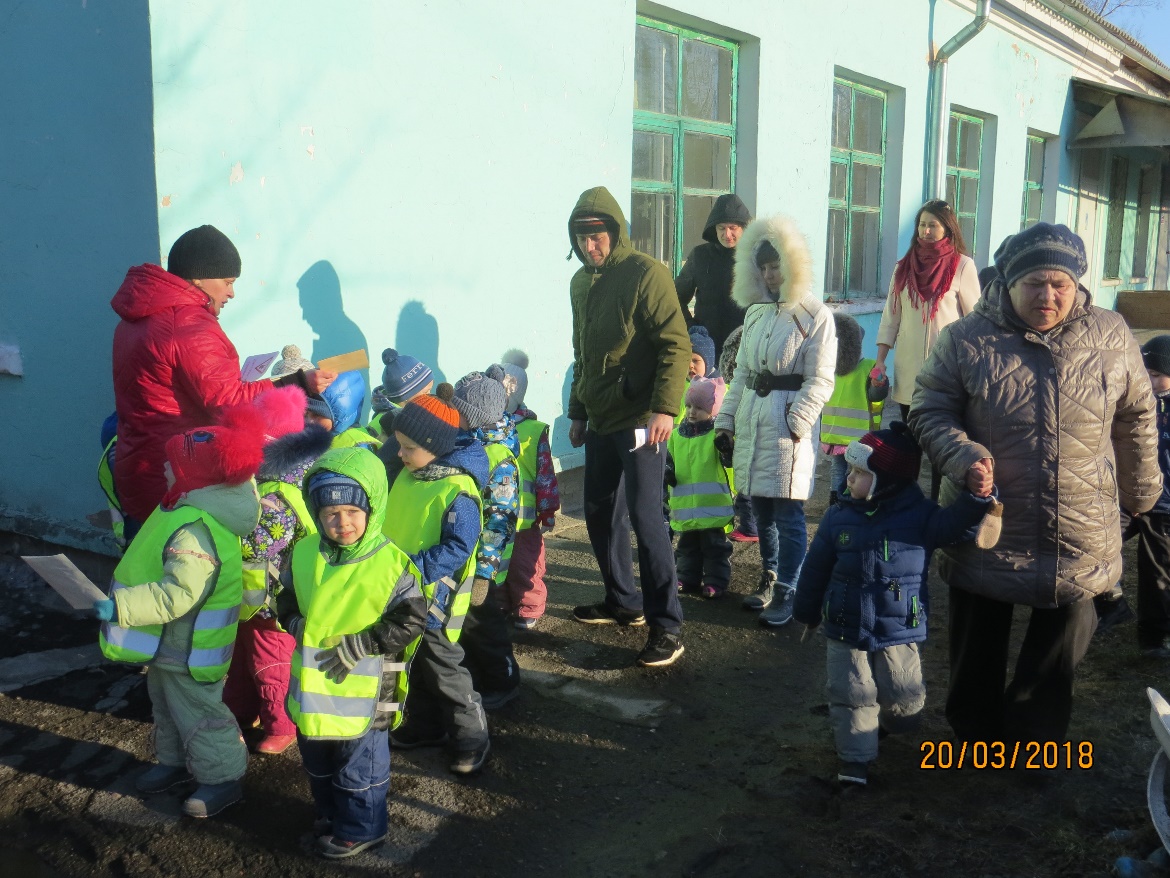 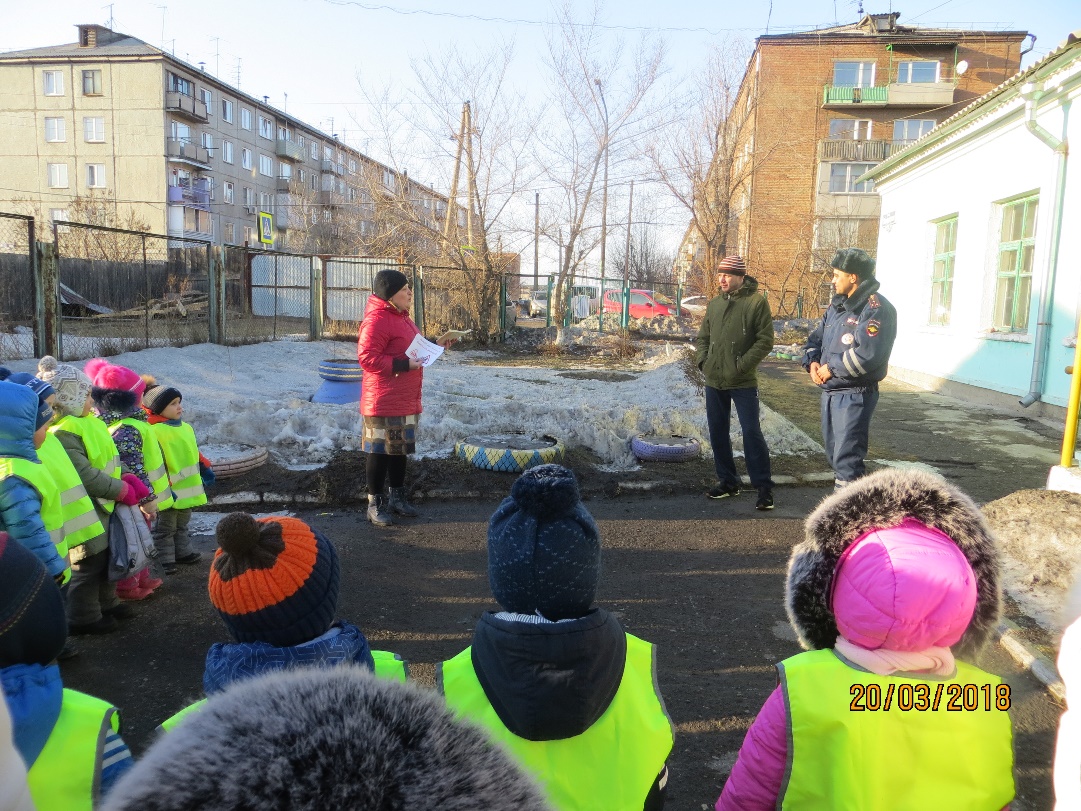 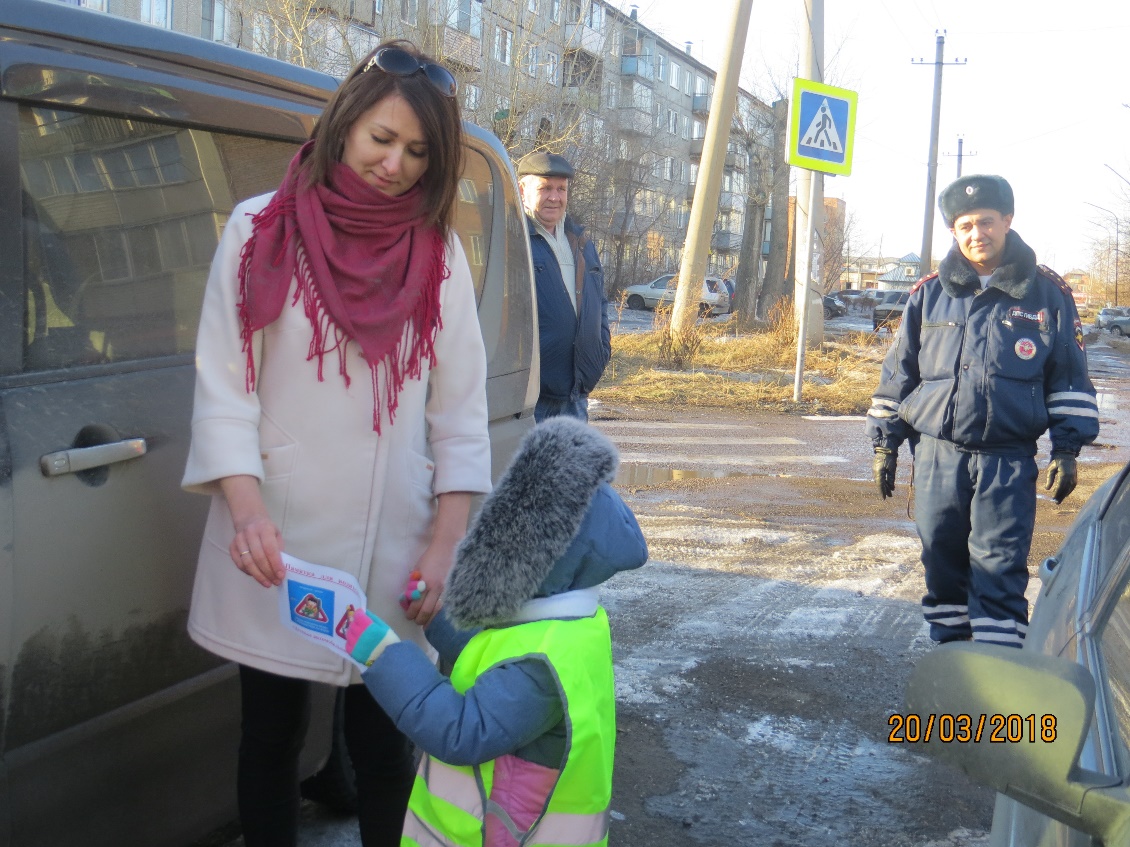 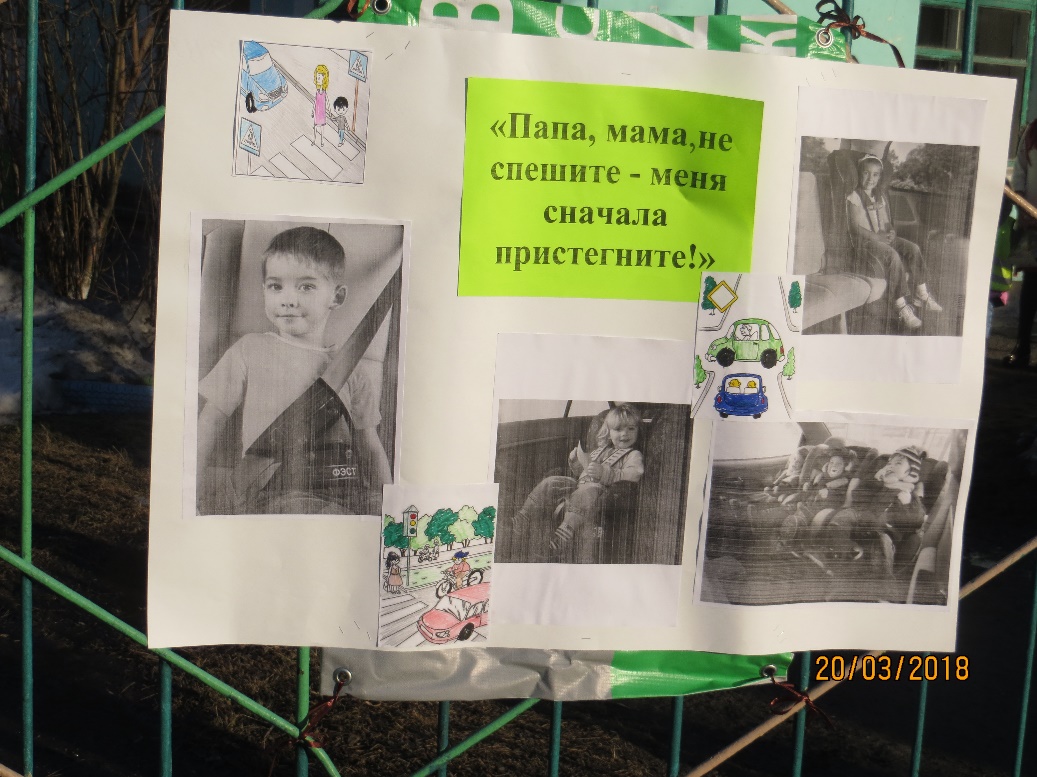 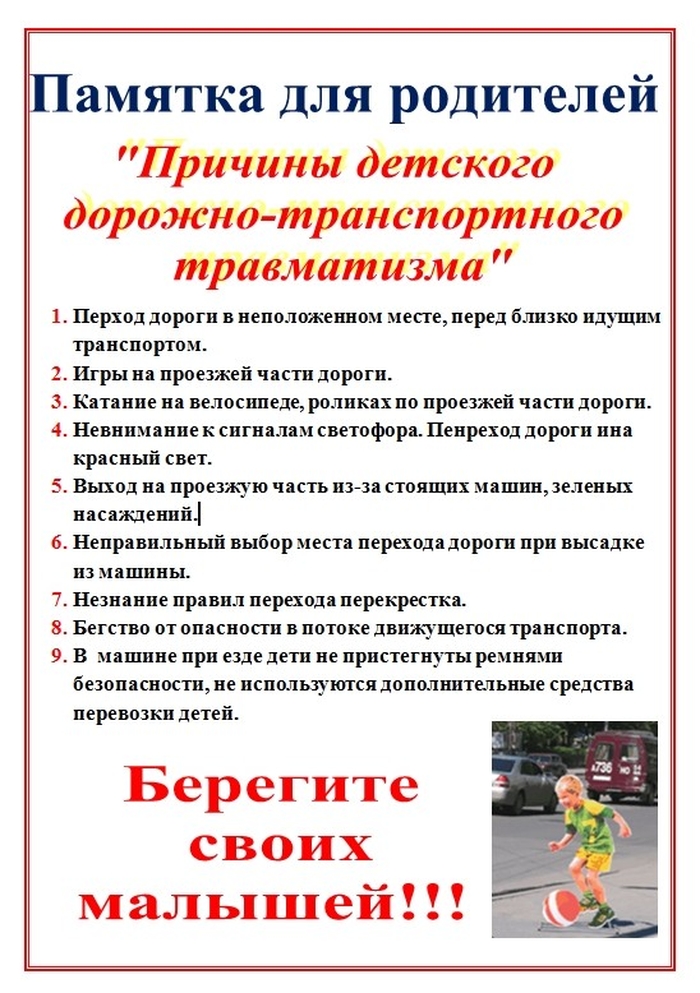 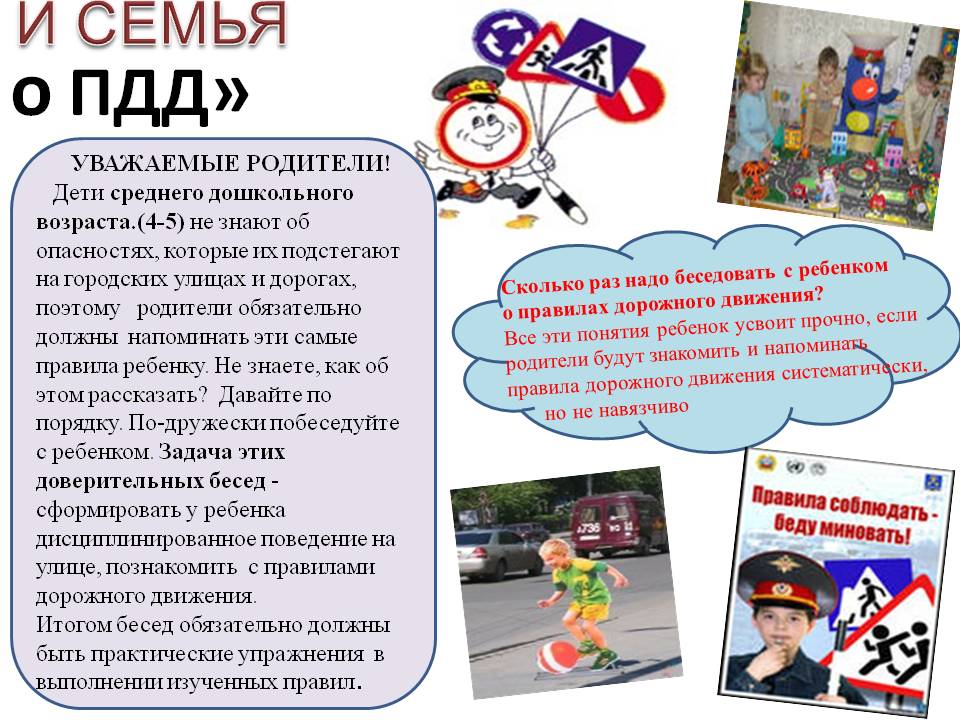 